National Service Scheme (NSS) Unit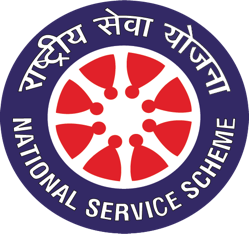 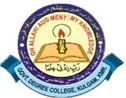 Govt. Degree College, Kulgam            Email: nss.gdckulgam@gmail.com   Tel. No: 01931-260177                                      Website: http://gdckulgam.edu.in        Fax No: 01931-260177__________________________________________________________________________________________NSS ENROLMENT FORMNSS REGISTRATION NUMBER (to be filled by the office): …………………………………………NAME: ……………………………………………………………………………………PARENTAGE: ………………………………………………………………………… PERMANENT ADDRESS: …………………………………………. ………………………………………………………………….BLOOD GROUP………………………………SEMESTER: ………………………BATCH: ……………..CLASS ROLL NUMBER: ……………………………………………….DATE OF BIRTH (DD/MM/YYYY): ……………………………………..MOBILE NO: …………………………………………EMAIL ID: ……………………………………………………………………..DECLARATIONI hereby affirm that as a volunteer of NSS Unit, I will obey the rules and regulations. I will participate honestly in all the programmes of NSS. If I commit any mistake, I shall forfeit the right to be part of NSS.Signature of the StudentForm Accepted/RejectedNSS Programme Officer